Lesson 4Estimation:  	- a reasonable guess for a measurementan approximation that results from using rounded numbers     in a calculation. a)  Estimate the cost of two items selling for $198.00 and $63.50	ANSWER	$198 can be rounded to $200	                        $ 63.50 can be rounded to $65		b)  Estimate the perimeter of an object that has sides: 12cm, 19.6cm and 9cm ANSWER     10 + 20 + 10 = 40cmc)  Estimate the cost of purchasing one of each item on the flyer below:                           $8 + $2 + $2 + $3 + $6 + $5 + $6 + $6 = 38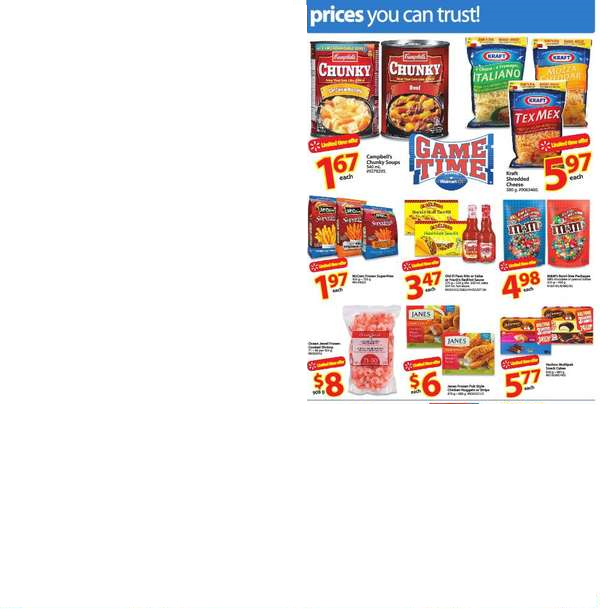 Estimate the cost of two items selling for $243.00 and $67.59Estimate the cost of three items selling for $29.60, $7.50 and $3.75Estimate the cost two items selling for $23.87 and $14.99Estimate the cost of three items selling for $4.49, $3.89, and $18.77Estimate the perimeter of an object that has sides 7cm, 13.4cm and 16.5cm. (Hint: the perimeter is the distance around the object. To calculate perimeter you add up all the sides) Estimate the perimeter of an object that has sides 3.9m, 21.7m, 12.7m and 45.8m. (Hint: the perimeter is the distance around the object. To calculate perimeter you add up all the sides)Using the map below, estimate the distance between Toronto and Oshawa 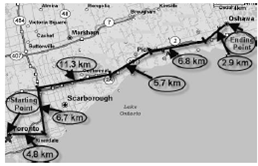 Estimate the cost of two items selling for $112.00 and $38.40Estimate the cost of three items selling for $34.45, $2.47 and $3.94Estimate the cost two items selling for $45.87 and $12.49Estimate the cost of three items selling for $8.40, $2.89, and $19.77Estimate the perimeter of an object that has sides 87cm, 11.4cm and 29.5cm. Estimate the perimeter of an object that has sides 2.6m, 41.3m, 11.9m and 55.8m.        7.    Using the invoice below, estimate the amount owing 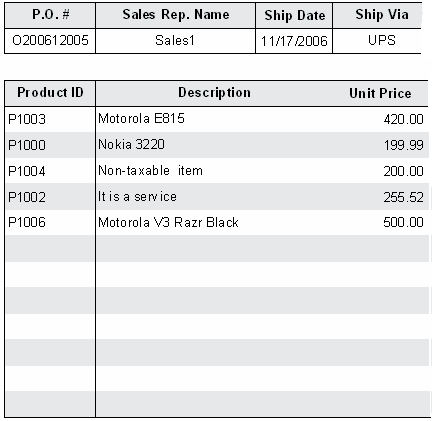 Topic Goal: Estimation 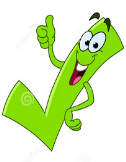 Example(s): 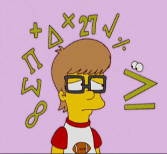    Practice Questions: 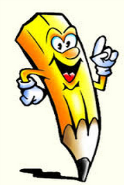   Assessment: 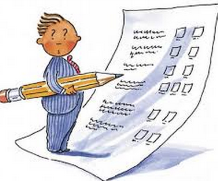 